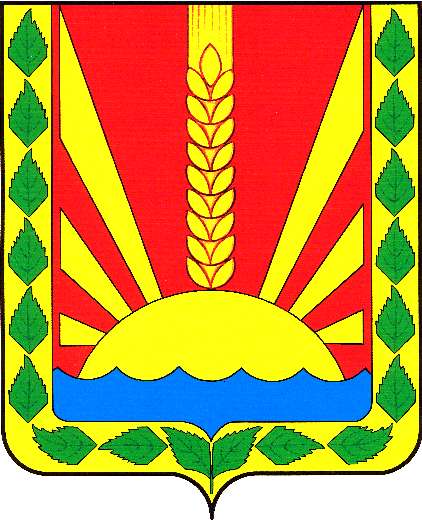 Информационный  вестник Собрания представителей сельского поселения Шентала муниципального района Шенталинский  Самарской областиОФИЦИАЛЬНОЕ ОПУБЛИКОВАНИЕ            Заключение о результатах публичных слушаний 
в сельском поселении Шентала муниципального района Шенталинский Самарской области по проекту решения Собрания представителей сельского поселения Шентала муниципального района Шенталинский Самарской области «Об утверждении Правил благоустройства территории сельского поселения Шентала муниципального района Шенталинский Самарской области»1.  Дата оформления заключения о результатах публичных слушаний -13.12.2019. 2.  Наименование проекта, рассмотренного на публичных слушаниях — проект решения Собрания представителей сельского поселения Шентала муниципального района Шенталинский Самарской области «Об утверждении Правил благоустройства территории сельского поселения Шентала муниципального района Шенталинский Самарской области» (далее соответственно — Проект решения и Правила).Основание проведения публичных слушаний — Постановление Главы сельского поселения Шентала муниципального района Шенталинский Самарской области от 11.11.2019 № 51-п «О проведении публичных слушаний по проекту решения Собрания представителей сельского поселения Шентала муниципального района Шенталинский Самарской области «Об утверждении Правил благоустройства территории сельского поселения Шентала муниципального района Шенталинский Самарской области», являющееся оповещением о начале публичных слушаний, опубликованное в газете сельского поселения Шентала муниципального района Шенталинский Самарской области «Вестник поселения Шентала» от 12.11.2019 № 25 (254).Срок проведения публичных слушаний - с 12.11.2019 по 16.12.2019.3. Реквизиты протокола публичных слушаний, на основании которого подготовлено заключение о результатах публичных слушаний – б/н от 12.12.2019.4. В публичных слушаниях приняли участие 14 человек, в том числе:на железнодорожной станции Шентала 13 ноября 2019 года в 18:00 по адресу: Самарская область, Шенталинский район, железнодорожная станция Шентала, ул. Вокзальная, д.20;в поселке Северный 14 ноября 2019 года в 18:00 по адресу: Самарская область, Шенталинский район, поселок Северный, ул. Центральная, д.7.5.  Предложения и замечания по Проекту решения внес в протокол публичных слушаний 1 человек. 6.  Обобщенные сведения, полученные при учете замечаний и предложений, выраженных участниками публичных слушаний и постоянно проживающими на территории, в пределах которой проводятся публичные слушания, и иными заинтересованными лицами по вопросам, вынесенным на публичные слушания:Глава сельского поселения Шенталамуниципального района ШенталинскийСамарской области                                                                    В.И. МиханьковНомер телефона для сообщений в целях предотвращения террористической и экстремистской деятельности 8 (84652) 2-17-572019понедельник16 декабря № 29 (268)Учрежден решением № 134 от 25.02.2010 г. Собрания представителей сельского поселения Шентала муниципального района Шенталинский Самарской области№ п/пСодержание внесенных предложений и замечанийРекомендации организатора о целесообразности или нецелесообразности учета замечаний и предложений, поступивших на публичных слушанияхВыводыПредложения, поступившие от участников публичных слушаний и постоянно проживающих на территории, в пределах которой проводятся публичные слушанияПредложения, поступившие от участников публичных слушаний и постоянно проживающих на территории, в пределах которой проводятся публичные слушанияПредложения, поступившие от участников публичных слушаний и постоянно проживающих на территории, в пределах которой проводятся публичные слушанияПредложения, поступившие от участников публичных слушаний и постоянно проживающих на территории, в пределах которой проводятся публичные слушанияПредложения, поступившие от участников публичных слушаний и постоянно проживающих на территории, в пределах которой проводятся публичные слушания1В целях совершенствования положений Проекта решения предлагаю:1) пункт 4 Проекта решения дополнить абзацем следующего содержания:«Положения абзаца шестнадцатого пункта 4.14 и пункта 7.3 Правил благоустройства территории сельского поселения Шентала муниципального района Шенталинский Самарской области в новой редакции согласно приложению к настоящему решению применяются к правоотношениям, возникшим после вступления в силу настоящего решения.»;2) пункт 1.3 главы 1 Правил дополнить подпунктами 1.3.11 и 1.3.12 следующего содержания:«1.3.11.  автомобильная дорога - объект транспортной инфраструктуры, предназначенный для движения транспортных средств и включающий в себя земельные участки в границах полосы отвода автомобильной дороги и расположенные на них или под ними конструктивные элементы (дорожное полотно, дорожное покрытие и подобные элементы) и дорожные сооружения, являющиеся ее технологической частью, - защитные дорожные сооружения, искусственные дорожные сооружения, производственные объекты, элементы обустройства автомобильных дорог;1.3.12. проезжая часть- элемент автомобильной дороги, предназначенный для движения безрельсовых транспортных средств.»;3) пункт 2.3 Главы 2 Правил дополнить абзацем следующего содержания:«- на собраниях граждан.»;4) абзац первый подпункта 3.4.1 пункта 3.4 главы 3 Правил дополнить словами «,а при наличии в этой зоне автомобильной дороги – до проезжей части дороги»;5) пункты 3.8 и 3.9 главы 3 Правил изложить в новой редакции:«3.8. При составлении карты-схемы и заключении соглашения расстояние от здания, строения, сооружения, земельного участка или ограждения до границы прилегающей территории определяется исходя из следующего:1) для отдельно стоящих нестационарных объектов, расположенных:- на территориях жилых зон - 3 метра по периметру от фактических границ этих объектов, за исключением земельного участка, входящего в состав общего имущества собственников помещений в многоквартирных домах. При наличии в этой зоне автомобильной дороги граница прилегающей территории определяется до проезжей части дороги;- на территории общего пользования - 3 метра по периметру от фактических границ этих объектов, а при наличии в этой зоне автомобильной дороги граница прилегающей территории определяется до проезжей части дороги; - на территориях производственных зон - 4 метра по периметру от фактических границ этих объектов, а при наличии в этой зоне автомобильной дороги граница прилегающей территории определяется до проезжей части дороги;- на остановочных площадках общественного транспорта - 4 метра по периметру от фактических границ этих объектов, а при наличии в этой зоне автомобильной дороги граница прилегающей территории определяется до проезжей части дороги. При этом запрещается смет мусора на проезжую часть дороги;- на прочих территориях - 5 метров по периметру от фактических границ этих объектов, а при наличии в этой зоне автомобильной дороги граница прилегающей территории определяется до проезжей части дороги;2) для сгруппированных на одной территории двух и более нестационарных объектов - 5 метров по периметру от фактических границ этих объектов, а при наличии в этой зоне автомобильной дороги граница прилегающей территории определяется до проезжей части дороги;3) для территорий розничных мини-рынков, рынков, ярмарок, не имеющих ограждающих устройств, - 10 метров по периметруот границ этих объектов, определяемых в пределах санитарно-защитных зон, а при наличии ограждения - 10 метров от ограждения по периметру. При наличии в этой зоне автомобильной дороги граница прилегающей территории определяется до проезжей части дороги;4) для индивидуальных жилых домов, не имеющих ограждающих устройств - 6 метров по периметру от фактических границ индивидуальных жилых домов, а при наличии ограждения - 6 метров от ограждения по периметру. При наличии в этой зоне автомобильной дороги граница прилегающей территории определяется до проезжей части дороги;5) для многоквартирных домов (за исключением многоквартирных домов, земельные участки под которыми не образованы или образованы по границам таких домов) - 10 метров по периметру от границ земельных участков, на которых расположены многоквартирные дома, а при наличии в этой зоне автомобильной дороги граница прилегающей территории определяется до проезжей части дороги;6) для нежилых зданий, не имеющих ограждающих устройств - 10 метров по периметру от фактических границ нежилых зданий, а при наличии в этой зоне автомобильной дороги граница прилегающей территории определяется до проезжей части дороги;7) для нежилых зданий (комплекса зданий), имеющих ограждение - 10 метров от ограждения по периметру, а при наличии в этой зоне автомобильной дороги граница прилегающей территории определяется до проезжей части дороги;8) для автостоянок, не имеющих ограждающих устройств - 10 метров по периметру от границ автостоянок, определяемых в пределах санитарно-защитных зон, а при наличии ограждения - 10 метров от ограждения по периметру. В случае наличия в этой зоне автомобильной дороги граница прилегающей территории определяется до проезжей части дороги;9) для промышленных объектов - 10 метров от ограждения по периметру, а при наличии в этой зоне автомобильной дороги граница прилегающей территории определяется до проезжей части дороги; 10) для строительных объектов - 10 метров от ограждения по периметру, а при наличии в этой зоне автомобильной дороги граница прилегающей территории определяется до проезжей части дороги;11) для отдельно стоящих тепловых, трансформаторных подстанций, зданий и сооружений инженерно-технического назначения на территориях общего пользования - 5 метров по периметру, а при наличии в этой зоне автомобильной дороги граница прилегающей территории определяется до проезжей части дороги;12) для гаражно-строительных кооперативов, садоводческих и огороднических некоммерческих товариществ - от границ земельного участка 10 метров по периметру, а при наличии в этой зоне автомобильной дороги граница прилегающей территории определяется до проезжей части дороги;13) для автозаправочных станций, автогазозаправочных станций - 10 метров по периметру от границ этих объектов, определяемых в пределах санитарно-защитных зон, а при наличии в этой зоне автомобильной дороги граница прилегающей территории определяется до проезжей части дороги;14) для иных территорий:- территории, прилегающие к наземным, надземным инженерным коммуникациям и сооружениям - 2 метра по периметру от границ основания, а при наличии в этой зоне автомобильной дороги граница прилегающей территории определяется до проезжей части дороги;- территории, прилегающие к рекламным конструкциям - 2 метра по периметру от границ основания рекламной конструкции, а при наличии в этой зоне автомобильной дороги граница прилегающей территории определяется до проезжей части дороги;15) для общеобразовательных организаций - 5 метров от ограждения по периметру, а при наличии в этой зоне автомобильной дороги граница прилегающей территории определяется до проезжей части дороги;16) для дошкольных образовательных организаций - 5 метров от ограждения по периметру, а при наличии в этой зоне автомобильной дороги граница прилегающей территории определяется до проезжей части дороги.3.9. Определенные согласно подпункту 3.4.1 пункта 3.4 и пункту 3.8 настоящих Правил территории могут включать в себя тротуары, переулки, проезды, проулки, зеленые насаждения, другие территории.В случае совпадения (наложения) границ территорий, прилегающих к зданиям, строениям, сооружениям, земельным участкам, границы прилегающих территорий устанавливаются на равном удалении от указанных объектов.»;6) подпункт 3.11.6 пункта 3.11 главы 3 Правил дополнить словами «,а также иная информация, имеющаяся у уполномоченного органа по объектам (элементам) благоустройства»;7) подпункт 3.11.8 пункта 3.11 главы 3 Правил дополнить словами «,а также Главе поселения (иному должностному лицу местного самоуправления в соответствии с Уставом поселения) для рассмотрения и работы»;8) исключить абзац девятнадцатый пункта 4.14 главы 4 Правил;9) в пункте 5.13 главы 5 Правил исключить слова «на снегоплавильные станции или»;10) абзац первый пункта 7.1 главы 7 Правил дополнить словами «и настоящих Правил»;11) абзацы третий и четвертый подпункта 7.3.1 пункта 7.3 главы 7 Правил изложить в новой редакции:«Табличка выполняется в синем цвете. По периметру таблички располагается белая рамка шириной 10 мм. Названия улиц и номера домов выполняются в белом цвете. Шрифт названия улиц на русском языке, высота заглавных букв – 90 мм. Высота шрифта номера дома - 140 мм.»;12) пункт 7.6 главы 7 Правил изложить в новой редакции:«7.6. Юридическими лицами, индивидуальными предпринимателями в соответствии с законодательством Российской Федерации самостоятельно обеспечивается размещение вывесок на зданиях, сооружениях в месте своего фактического нахождения (осуществления деятельности).7.6.1. К вывескам предъявляются следующие требования:1) на вывесках допускается размещение исключительно информации, предусмотренной Законом Российской Федерации от 07.02.1992 № 2300-1 «О защите прав потребителей». Информация, относящаяся по своему содержанию к наружной рекламе, подлежит размещению в соответствии с Федеральным законом от 13.03.2006 № 38-ФЗ «О рекламе»;2) вывеска должна размещаться с соблюдением требований законодательства о государственном языке Российской Федерации. В случае использования двух и более языков тексты должны быть идентичными по содержанию и техническому оформлению, выполнены грамотно и разборчиво;3) вывески должны размещаться на участке фасада, свободном от архитектурных деталей;4) вывески могут состоять из информационного поля (текстовая часть) и декоративно-художественного элемента. Высота декоративно-художественного элемента не должна превышать высоту текстовой части вывески более чем в два раза. Элементы одного информационного поля (текстовой части) вывески должны иметь одинаковую высоту и глубину;5) вывески могут содержать зарегистрированные в установленном порядке товарные знаки и знаки обслуживания. Указанные знаки могут быть размещены на вывеске только при наличии у юридического лица, индивидуального предпринимателя соответствующих прав, предусмотренных законодательством;6) вывески могут иметь внутреннюю подсветку. Внутренняя подсветка вывески должна иметь немерцающий свет, не направленный в окна жилых помещений.7.6.2. Юридическое лицо, индивидуальный предприниматель устанавливает на здании, сооружении одну вывеску в соответствии с настоящим пунктом.Вывеска размещается в форме настенной конструкции на доступном для обозрения месте непосредственно у главного входа или над входом в здание, сооружение или помещение, в котором фактически находится (осуществляет деятельность) юридическое лицо, индивидуальный предприниматель, сведения о котором содержатся в данной вывеске, или на фасаде здания, сооружения в пределах указанного помещения, а также на лотках и в других местах осуществления юридическим лицом, индивидуальным предпринимателем торговли, оказания услуг, выполнения работ вне его места нахождения.Допустимый размер вывески составляет: по горизонтали - не более 0,6 м, по вертикали - не более 0,4 м. Высота букв, знаков, размещаемых на вывеске, - не более 0,1 м. 7.6.3. Юридическое лицо, индивидуальный предприниматель вправе установить на объекте одну дополнительную вывеску в соответствии с настоящим пунктом.Дополнительная вывеска может быть размещена в соответствии с требованиями настоящих Правил в форме настенной конструкции или консольной конструкции на фасаде здания, сооружения, в котором фактически находится (осуществляет деятельность) юридическое лицо, индивидуальный предприниматель, сведения о котором содержатся на данной вывеске, либо в форме крышной конструкции на крыше соответствующего здания, сооружения.7.6.4. Вывески в форме настенных конструкций и консольных конструкций, предусмотренные подпунктом 7.6.3 настоящих Правил, размещаются:- не выше линии второго этажа (линии перекрытий между первым и вторым этажами) зданий, сооружений;- на плоских участках фасада, свободных от декоративных архитектурных элементов, в пределах площади внешних поверхностей объекта. Под площадью внешних поверхностей объекта понимается площадь, соответствующая занимаемым данным юридическим лицом (индивидуальным предпринимателем) помещениям;- параллельно поверхности фасадов объектов и (или) их конструктивных элементов (настенные конструкции) либо перпендикулярно поверхности фасадов объектов и (или) их конструктивных элементов (консольные конструкции).7.6.5. Вывески в форме настенных конструкций, предусмотренные подпунктом 7.6.3 настоящих Правил, размещаются над входом или окнами (витринами) помещений, занимаемых юридическим лицом (индивидуальным предпринимателем).Максимальный размер вывески в форме настенной конструкции, размещаемой юридическим лицом, индивидуальным предпринимателем на фасаде зданий, сооружений, не должен превышать 0,5 м (по высоте) и 60% от длины фасада (внешних поверхностей объекта), соответствующей занимаемым данным юридическим лицом (индивидуальным предпринимателем) помещениям, но не более 10 м (по длине).7.6.6. Консольные конструкции размещаются у арок, на фасаде здания, сооружения в пределах помещения, занимаемого юридическим лицом (индивидуальным предпринимателем), и внешних углах зданий, сооружений. Консольная конструкция не должна выступать от плоскости фасада более чем на 1 м. Расстояние от уровня земли до нижнего края консольной конструкции должно быть не менее 2,5 м.7.6.7. В случае размещения в одном здании, сооружении нескольких юридических лиц, индивидуальных предпринимателей общая площадь вывесок, устанавливаемых на фасадах объекта перед одним входом, не должна превышать 2 кв. м. При этом размеры вывесок, размещаемых перед одним входом, должны быть идентичными, размещаться в один высотный ряд на единой горизонтальной линии (на одной высоте), соответствовать иным установленным настоящими Правилами требованиям.В случае размещения в одном здании, сооружении нескольких юридических лиц, индивидуальных предпринимателей, имеющих отдельные входы на одном фасаде объекта, вывески в форме настенных конструкций и консольных конструкций, предусмотренные подпунктом 7.6.3 настоящих Правил, должны размещаться на единой горизонтальной линии (на одной высоте) и иметь одинаковую высоту.Размещение вывески на крыше здания, сооружения разрешается при условии, если единственным правообладателем здания, сооружения является юридическое лицо, индивидуальный предприниматель, сведения о котором содержатся в данной вывеске и в месте фактического нахождения (осуществления деятельности) которого размещается указанная вывеска.7.6.8. Вывески, допускаемые к размещению на крышах зданий, сооружений, представляют собой объемные символы, которые могут быть оборудованы исключительно внутренней подсветкой.Высота вывесок, размещаемых на крышах зданий, сооружений, должна быть:- не более 0,8 м для 1-2-этажных объектов;- не более 1,2 м для 3-5-этажных объектов.7.6.9. Вывески площадью более 6,5 кв. м, размещаемые на крыше зданий и оснащенные внутренней подсветкой, должны изготавливаться, монтироваться и эксплуатироваться в соответствии с проектной документацией.Установка и эксплуатация таких вывесок без проектной документации не допускается.Проектная документация должна быть разработана организацией, имеющей свидетельство о допуске к выполнению проектных работ, выданное саморегулируемой организацией в установленном порядке.7.6.10. Не допускается:- размещение вывесок, не соответствующих требованиям настоящих Правил;- вертикальный порядок расположения букв в текстах вывесок, за исключением случаев размещения вывесок перпендикулярно поверхности фасадов объектов и (или) их конструктивных элементов (консольные конструкции);- размещение вывесок на декоративных архитектурных элементах фасадов объектов (в том числе на колоннах, пилястрах, орнаментах, лепнине, мозаике);- полное или частичное изменение фасадов, а именно: окраска фасадов, произвольное изменение цветового решения фасада здания, сооружения, нанесение рисунка, изменение толщины переплетов и других элементов фасадов при размещении, эксплуатации, ремонте вывески;- размещение вывесок на козырьках, лоджиях, балконах и эркерах зданий;- полное или частичное перекрытие оконных и дверных проемов, витражей и витрин, указателей наименований улиц и номеров домов, мемориальных досок;- размещение вывесок путем непосредственного нанесения на поверхность фасада декоративно-художественного и (или) текстового изображения (методом покраски, наклейки и иными методами);- размещение вывесок на расстоянии ближе 2 м от мемориальных досок;- размещение вывесок с помощью демонстрации постеров на динамических системах смены изображений (роллерные системы, призматроны и другие) или с помощью изображения, демонстрируемого на электронных носителях (экраны, бегущая строка и так далее), за исключением вывесок, размещаемых в витрине;- размещение в витрине вывесок в виде электронных носителей (экранов) на всю высоту и (или) длину остекления витрины;- размещение вывесок на ограждающих конструкциях сезонных кафе при стационарных организациях общественного питания;- размещение вывесок в виде надувных конструкций, штендеров.7.6.11. Содержание вывесок осуществляется юридическими лицами, индивидуальными предпринимателями, являющимися владельцами вывесок. Владелец вывески обязан обеспечивать соблюдение требований безопасности при размещении и эксплуатации вывески, устранять неисправности (повреждения) вывески, фасадов зданий, сооружений и крышных элементов в местах размещения вывесок, возникшие в связи с установкой и (или) эксплуатацией вывески.7.6.12. Не допускается повреждение зданий, сооружений и иных объектов при креплении к ним вывесок, а также снижение их целостности, прочности и устойчивости. Владелец вывески обязан восстановить благоустройство территории и (или) внешний вид фасада после монтажа (демонтажа) в течение 3 суток.»;13) главу 13 Правил изложить в новой редакции:«Глава 13. Площадки накопления твердых коммунальных отходов (контейнерные площадки)13.1. Накопление твердых коммунальных отходов, за исключением крупногабаритных отходов, на территории поселения осуществляется путем складирования твердых коммунальных отходов:в контейнеры, расположенные на контейнерных площадках (централизованный способ накопления);с использованием специально предназначенных емкостей при отсутствии контейнерных площадок (децентрализованный способ накопления).13.2. Расположение контейнерных площадок определяется территориальной схемой обращения с отходами Самарской области, утверждаемой приказом министерства энергетики и жилищно-коммунального хозяйства Самарской области.Количество, объем и тип контейнеров, устанавливаемых на контейнерных площадках, определяются ответственными за содержание контейнерных площадок лицами с учетом установленных нормативов накопления твердых коммунальных отходов и в соответствии с требованиями законодательства в области санитарно-эпидемиологического благополучия человека и иного законодательства Российской Федерации.13.3. Контейнерная площадка должна располагаться на уровне земли на твердом, прочном, легко очищаемом покрытии, которое способно выдерживать установку и выкатывание контейнеров без повреждения, и таким образом, чтобы на ней не скапливались поверхностные воды.13.4. Контейнерная площадка должна регулярно очищаться от снега и льда, отходов, размещенных за пределами контейнеров, и подвергаться уборке (санитарной обработке).13.5. Контейнерные площадки должны быть оборудованы крышей, не допускающей попадания в контейнеры атмосферных осадков, за исключением случаев, когда контейнеры оборудованы крышкой.13.6. Контейнерные площадки должны быть огорожены с трех сторон.13.7. Лицо, ответственное за содержание контейнерных площадок, обязано обеспечить на таких площадках размещение информации, в том числе контактной, о региональном операторе по обращению с твердыми коммунальными отходами, собственнике площадок, порядке размещения твердых коммунальных отходов по видам в контейнеры различной цветовой индикации, а также другой существенной информации.В случае если земельный участок, на котором расположена контейнерная площадка, не разграничен, собственник такого участка не определен, региональный оператор по обращению с твердыми коммунальными отходами обязан обеспечить на такой площадке размещение информации об обслуживаемых объектах потребителей, порядке размещения твердых коммунальных отходов по видам в контейнеры различной цветовой индикации, а также другой существенной информации.13.8. Накопление отработанных ртутьсодержащих ламп производится отдельно от других видов отходов в порядке, определённом муниципальным правовым актом уполномоченного органа, принятым в соответствии с Постановлением Правительства Российской Федерации от 03.09.2010 № 681 «Об утверждении Правил обращения с отходами производства и потребления в части осветительных устройств, электрических ламп, ненадлежащие сбор, накопление, использование, обезвреживание, транспортирование и размещение которых может повлечь причинение вреда жизни, здоровью граждан, вреда животным, растениям и окружающей среде».».Согласно части 2 статьи 45.1 Федерального от 06.10.2003 № 131-ФЗ «Об общих принципах организации местного самоуправления в Российской Федерации» правила благоустройства территории муниципального образования могут, в том числе, регулировать вопросы:- содержания территорий общего пользования и порядка пользования такими территориями;- внешнего вида фасадов и ограждающих конструкций зданий, строений, сооружений;- размещения информации на территории муниципального образования, в том числе установки указателей с наименованиями улиц и номерами домов, вывесок;- участия, в том числе финансового, собственников и (или) иных законных владельцев зданий, строений, сооружений, земельных участков (за исключением собственников и (или) иных законных владельцев помещений в многоквартирных домах, земельные участки под которыми не образованы или образованы по границам таких домов) в содержании прилегающих территорий;- определения границ прилегающих территорий в соответствии с порядком, установленным законом субъекта Российской Федерации.В свою очередь, в соответствии с пунктом 2 части 1 статьи 5 Закона Самарской области от 13.06.2018 № 48-ГД «О порядке определения границ прилегающих территорий для целей благоустройства в Самарской области» вправилах благоустройства территории муниципального образования должен быть определён порядок заключения соглашений, подготовки и рассмотрения карт-схем, систематизации карт-схем, а также использования сведений, содержащихся в картах-схемах, в контрольных мероприятиях.На основании изложенного подпункты 1 – 12 пункта 1 настоящей таблицы соответствуют положениям законодательства Российской Федерации.Относительно регулирования вопроса размещения вывесок отмечаем также, что согласно части 1 статьи 9 Закона Российской Федерации от 07.02.1992 № 2300-1 «О защите прав потребителей» изготовитель (исполнитель, продавец) обязан довести до сведения потребителя фирменное наименование (наименование) своей организации, место ее нахождения (адрес) и режим ее работы. Продавец (исполнитель) размещает указанную информацию на вывеске.Назначение информации такого характера состоит в извещении неопределенного круга лиц о фактическом местонахождении юридического лица и (или) обозначении места входа.В соответствии с пунктом 2 части 2 статьи 2 Федерального закона от 13.03.2006 № 38-ФЗ «О рекламе» данный Федеральный закон не распространяется на информацию, раскрытие или распространение либо доведение до потребителя которой является обязательным в соответствии с федеральным законом.Кроме того, согласно пункту 1 постановления Пленума Высшего Арбитражного Суда Российской Федерации от 08.10.2012 № 58 «О некоторых вопросах практики применения арбитражными судами Федерального закона «О рекламе» не может быть квалифицирована в качестве рекламы информация, которая обязательна к размещению в силу закона или размещается в силу обычая делового оборота.При этом не является рекламой размещение наименования (коммерческого обозначения) организации в месте ее нахождения, а также иной информации для потребителей непосредственно в месте реализации товара, оказания услуг (например, информации о режиме работы, реализуемом товаре), поскольку размещение такой информации в указанном месте не преследует целей, связанных с рекламой.В соответствии с пунктом 18 Информационного письма Президиума Высшего Арбитражного Суда Российской Федерации от 25.12.1998 № 37 «Обзор практики рассмотрения споров, связанных с применением законодательства о рекламе» , сведения, распространение которых по форме и содержанию является для юридического лица обязательным на основании закона или обычая делового оборота, не относятся к рекламной информации независимо от манеры их исполнения на соответствующей вывеске, в том числе с использованием товарного знака.Указание юридическим лицом своего наименования на вывеске (табличке) по месту нахождения преследует цели, отличные от цели рекламы - привлечение внимания к объекту рекламирования, формирование или поддержание интереса к нему и его продвижение на рынке, и не может рассматриваться как реклама.С учетом положений пункта 1 статьи 9 Закона Российской Федерации от 07.02.1992 № 2300-1 «О защите прав потребителей» указание на здании в месте нахождения организации ее наименования, в том числе выполненного с использованием товарного знака или его части, адреса и режима работы организации относится к обязательным требованиям, предъявляемым к вывеске Законом Российской Федерации от 07.02.1992 № 2300-1 «О защите прав потребителей», следовательно, такая информация не может рассматриваться в качестве рекламы, независимо от манеры ее исполнения, в том числе в случае размещения такой информации на конструкциях, представляющих собой электронное табло с «бегущей строкой» или подсветкой.Указание в месте нахождения предприятия коммерческого обозначения, в том числе несовпадающего с наименованием организации, также предназначено для идентификации предприятия (например, магазина) для потребителей и не является рекламой.Кроме того, указание в месте нахождения организации профиля ее деятельности (аптека, кондитерская, ресторан) либо ассортимента реализуемых товаров и услуг (хлеб, продукты, мебель, вино, соки), может быть признано обычаем делового оборота, соответственно, на конструкции с такой информацией нормы Федерального закона от 13.03.2006 № 38-ФЗ «О рекламе» не распространяются.Указанная позиция подтверждается, в том числе решениями судов по делам № А56-44838/2016, № А43-11863/2013.Изложенное позволяет сделать вывод о том, что юридическое лицо, индивидуальный предприниматель вправе размещать на фасаде здания, сооружения в месте своего нахождения несколько вывесок, не являющихся рекламой.Кроме того, предлагается также учесть, что в настоящее время на территории поселения накопление твердых коммунальных отходов осуществляется путем складирования твердых коммунальных отходов с использованием специально предназначенных емкостей. В связи с этим требования к площадкам накопления твердых коммунальных отходов предлагается уточнить и изложить с учетом положений Порядка накопления твердых коммунальных отходов, в том числе их раздельного накопления, на территории Самарской области, утвержденного Постановлением Правительства Самарской области от 06.08.2018 № 449.Таким образом, внесенное предложение соответствует положениям законодательства Российской Федерации. Рекомендуется учесть предложение, поступившее в ходе публичных слушаний.Рекомендуется принять Проект решения, рассмотренный на публичных слушаниях, с учетом предложения, указанного в пункте 1 настоящей таблицы.Предложения, поступившие от иных участников публичных слушанийПредложения, поступившие от иных участников публичных слушанийПредложения, поступившие от иных участников публичных слушанийПредложения, поступившие от иных участников публичных слушанийПредложения, поступившие от иных участников публичных слушаний2Предложения от иных участников публичных слушаний не поступали--Соучредители:1.Администрация сельского поселения Шентала муниципального района Шенталинский Самарской области; (446910, Самарская область, Шенталинский район, ст. Шентала, ул. Вокзальная, 20);2.Собрание представителей сельского поселения Шентала муниципального района Шенталинский Самарской области (446910, Самарская область, Шенталинский район, ст. Шентала, ул. Вокзальная, 20).Напечатано в АСП Шентала муниципального района Шенталинский Самарской области.446910, Самарская область, Шенталинский район, ст. Шентала, ул. Вокзальная, 20. Тираж 100 экземпляров. Бесплатно.Ответственный за выпуск газеты - глава сельского поселения В.И. Миханьков, ответственный за набор – ведущий специалист – Хундирякова Е.Н. Тел. главы АСП Шентала: 2-16-57, ведущий специалист – 2-17-57Периодичность выпуска газеты «Вестник поселения Шентала»- не реже одного раза в месяц